ที่   มท  ๐๘16.3/ว ถึง   สำนักงานส่งเสริมการปกครองท้องถิ่นจังหวัด ทุกจังหวัด		ด้วยกรมส่งเสริมการปกครองท้องถิ่น ประสงค์สำรวจข้อมูลการจัดกิจกรรมพัฒนาผู้เรียน   ตามหลักสูตรแกนกลางการศึกษาขั้นพื้นฐาน พุทธศักราช 2551 ของสถานศึกษาประเภทโรงเรียนและวิทยาลัย สังกัดองค์กรปกครองส่วนท้องถิ่น เพื่อวิเคราะห์และสังเคราะห์ข้อมูลในการส่งเสริมการจัดกิจกรรมพัฒนาผู้เรียนของสถานศึกษาประเภทสังกัดองค์กรปกครองส่วนท้องถิ่นต่อไป	กรมส่งเสริมการปกครองท้องถิ่นจึงขอความร่วมมือสำนักงานส่งเสริมการปกครองท้องถิ่นจังหวัดแจ้งองค์กรปกครองส่วนท้องถิ่นที่มีสถานศึกษาประเภทโรงเรียนและวิทยาลัย เพื่อให้สถานศึกษาในสังกัดดำเนินการตอบแบบสำรวจการจัดกิจกรรมพัฒนาผู้เรียน ของสถานศึกษาสังกัดองค์กรปกครองส่วนท้องถิ่น ให้แล้วเสร็จภายในวันศุกร์ที่ 30 เมษายน ๒๕๖4 โดยสามารถเข้าถึงได้จากลิงก์ https://cutt.ly/qxkoPCR หรือสแกน QR Code ที่ปรากฏท้ายหนังสือนี้ 	กรมส่งเสริมการปกครองท้องถิ่น                                                                              มีนาคม 2564กองส่งเสริมและพัฒนาการจัดการศึกษาท้องถิ่นกลุ่มงานส่งเสริมการจัดการศึกษาท้องถิ่นโทร. ๐-๒๒๔๑-๙๐21 ต่อ 212โทรสาร ๐-๒๒๔๑-๙๐๒๑-๓ ต่อ 218ผู้ประสานงาน :  นางสาวสรัลพัฒน์ พรหมสาขา ณ สกลนคร โทร. 093-432-1318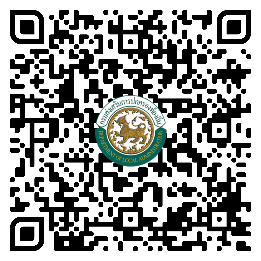 